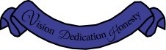 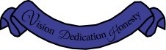 SARVOTTAMINTERNATIONAL SCHOOLA Leading Senior Secondary Schoo/ Afl°i/ioted to CBSEPlot No. 6, Techzone IV, Greater Noida West (U.P.) Tel : 9999600335, 9999600336 Email: info@sarvottamnoida.com	www.sarvottamnoida.comDate: ......................STUDENT APPLICATION FORM (2024-25)CLASS .............................. ADMISSION FOR SESSION 20.................................The form should be filled by the parentsPART A                                      PARTICULARS OF THE CHILDName of the Child: ........................................................................................................ Male / Female: ....................................Adhaar card number of the child ………………………………………………………………………………………………………………………………….Date of Birth: (DD/MM/YY) .................................................... Place of Birth................................................................................Date of Birth (in words): ..............................................Age as on date 1st April 2024……….......... BloodGroup........................................................                            Name of the Play School/Previous School attended   ..................................................................................................................Please choose 3rd language options from Class 5th and above-  Sanskrit / German / FrenchPlease choose 2nd language options for class 9th and 10th -  Sanskrit / German / French / HindiReligion: ............................................ Nationality:	Mother Tongue………………………..Other languages which the child can speak and understand………….......................Category: (Gen/OBC/SC/ST)                                    Permanent Address………………………………………………………………………………………………..Phone No.: ....................................................................... WhatsApp Number: ....................................................................................Present Address ……………………………………… Email: ……………………………………………………………….                       PART B                                 Or Siblings studying in Sarvottam:PART CMEDICAL HISTORY DECLARATIONDear Parent,This form aims to understand the medical and learning needs of your child. Kindly fill the form completely.Is he/she on any regular medication?  If yes, please mention the details.…………………………………………………………………………………………………Is there any history of delay in developmental milestones? If yes, please mention the details.…………………………………………………………………………………………………Has the child ever undergone treatment for any neurological/ cardiac issue? If yes, please mention the details.…………………………………………………………………………………………………Is there any history of respiratory issues. ? If yes, please mention the details.…………………………………………………………………………………………………Is there any learning difficulty/ disability faced by the child? If yes, please mention the details.…………..……………………………………………………………………………………..In case you have any particular Paediatric/Physician for your child, please share the name and contact number of the doctor …………………………………………………………………………………………………Any other information you would like to share with us? (Eg.- Allergies, precautions etc.)…………………………………………………………………………………………………Is there any history of/current emotional or psychological concerns? If yes, please mention the details (Eg- Phobias/ Anxiety etc)…………………………………………………………………………………………………By signing this form, I declare that the information I have provided here is true, correct, and complete. I also agree to provide all necessary documents, prescriptions and medical records as and when required by the school.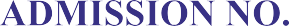 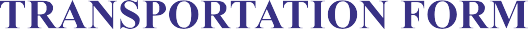 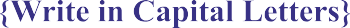 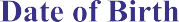 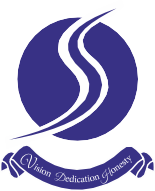 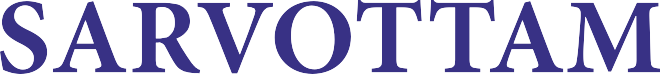 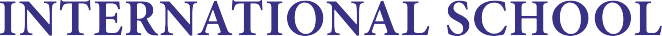 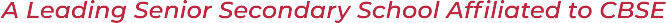 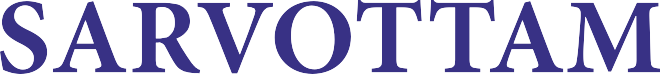 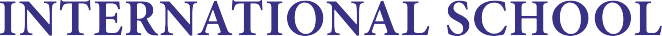 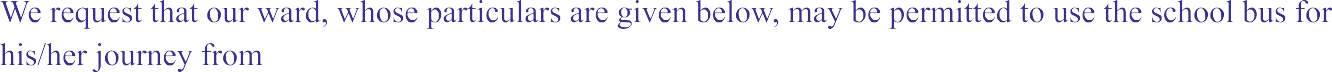 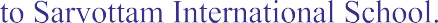 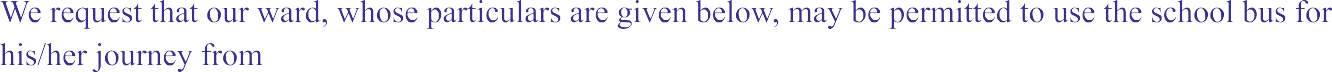 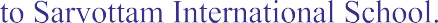 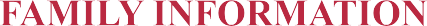 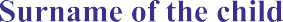 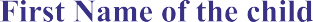 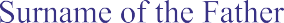 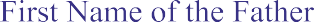 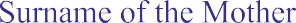 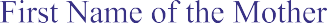 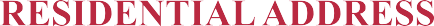 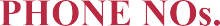 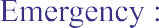 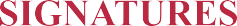 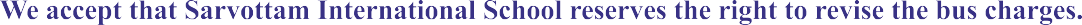 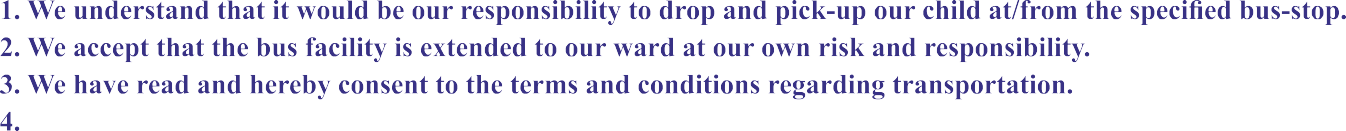 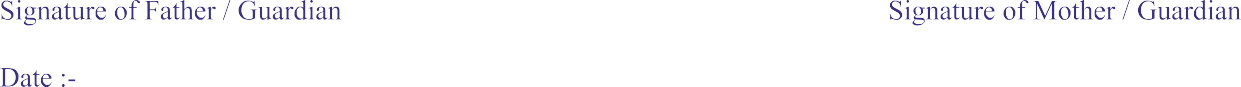 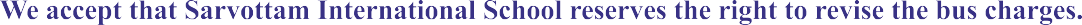 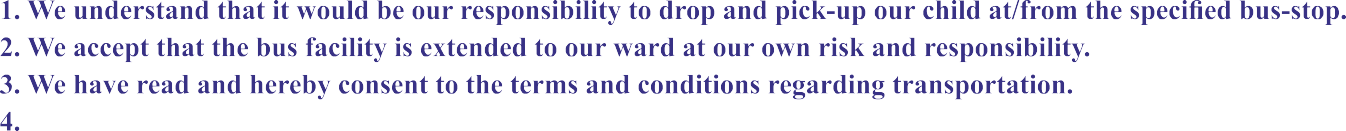 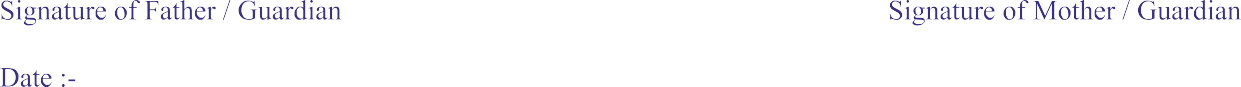 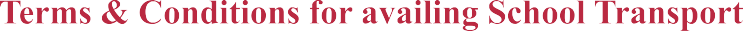 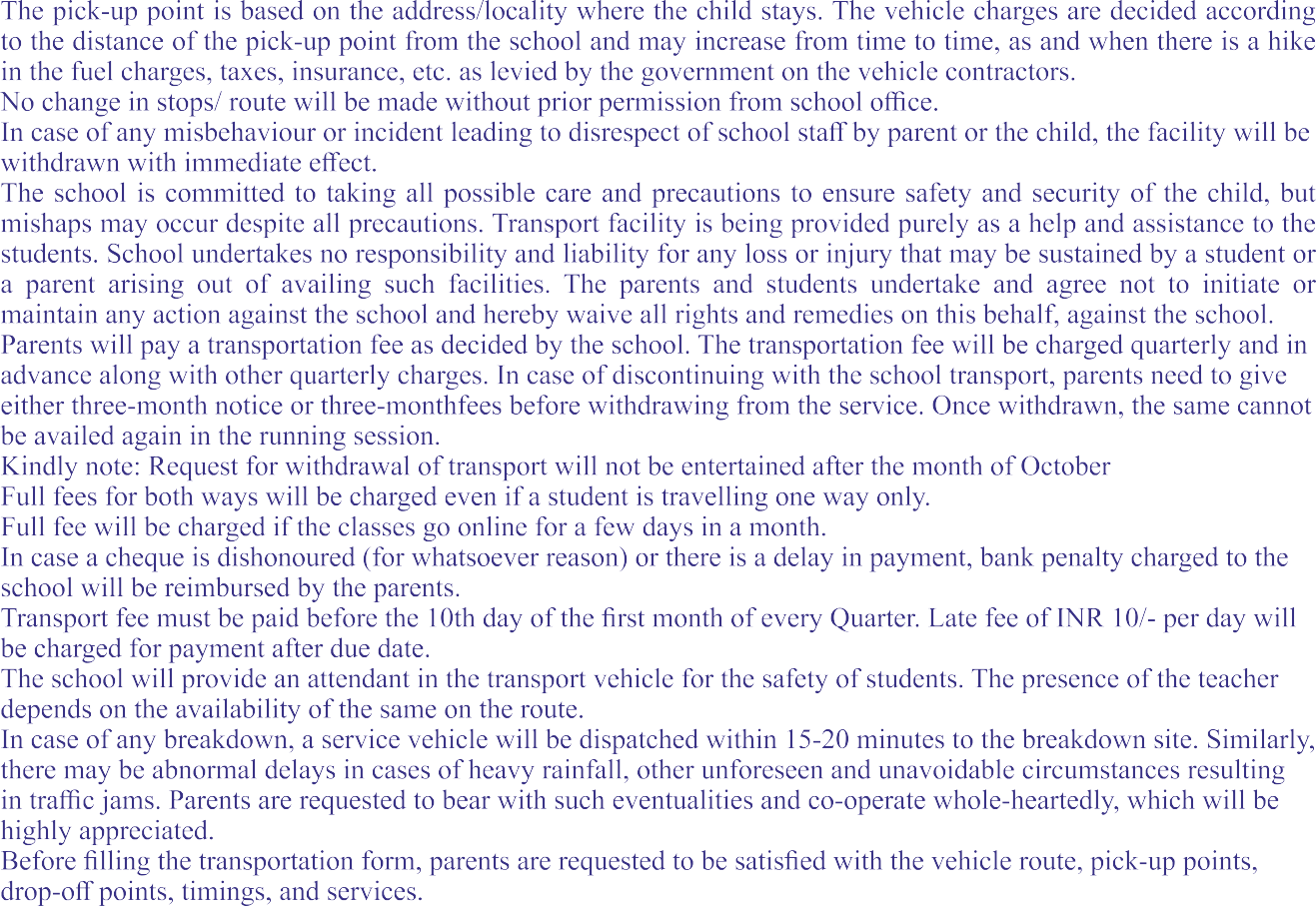 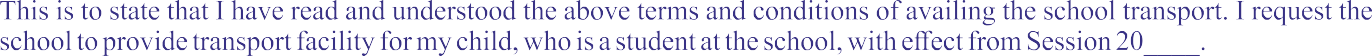 1.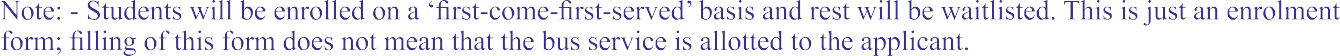 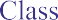 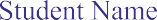 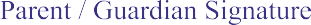 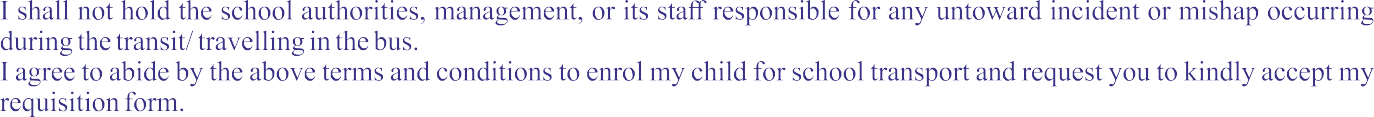 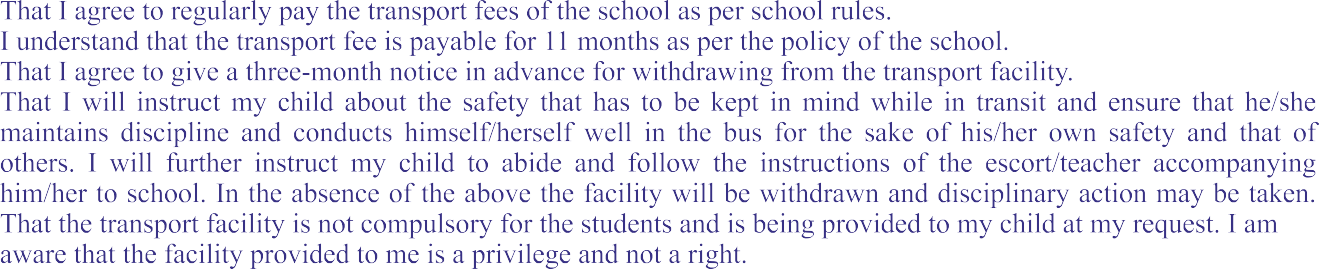 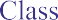 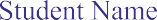 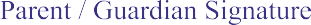 2.3.4.5.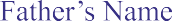 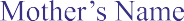 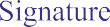 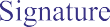 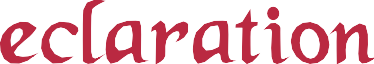 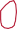 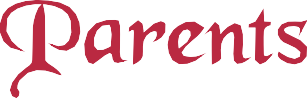 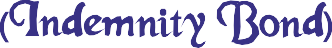 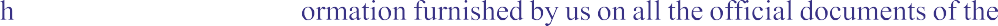 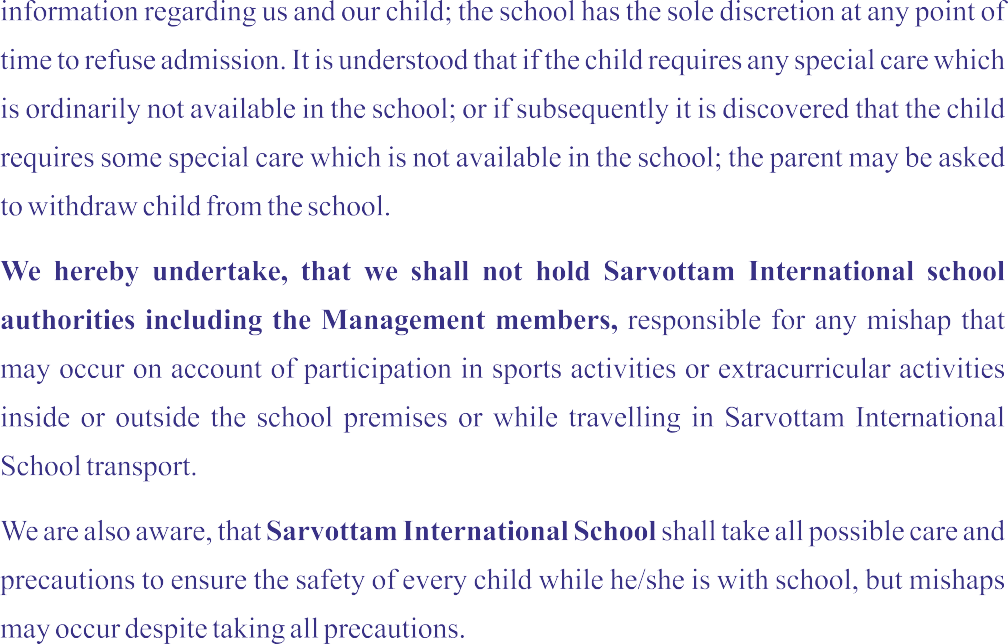 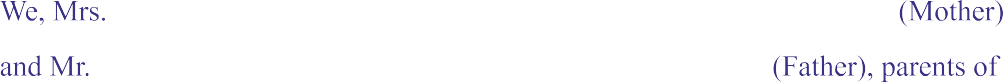 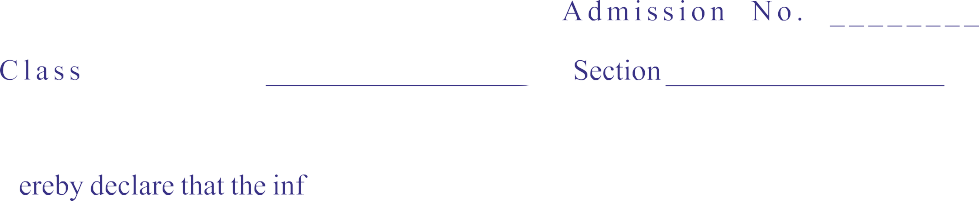 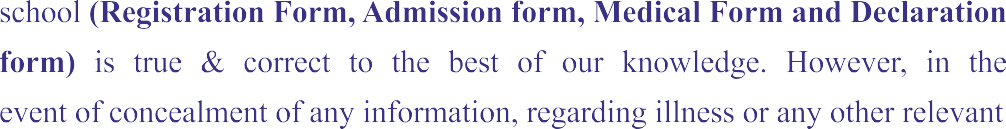 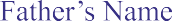 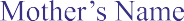 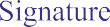 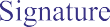 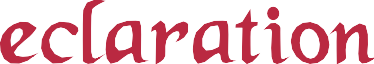 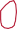 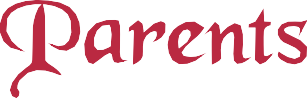 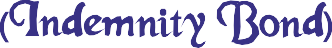 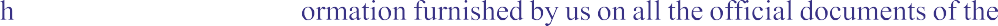 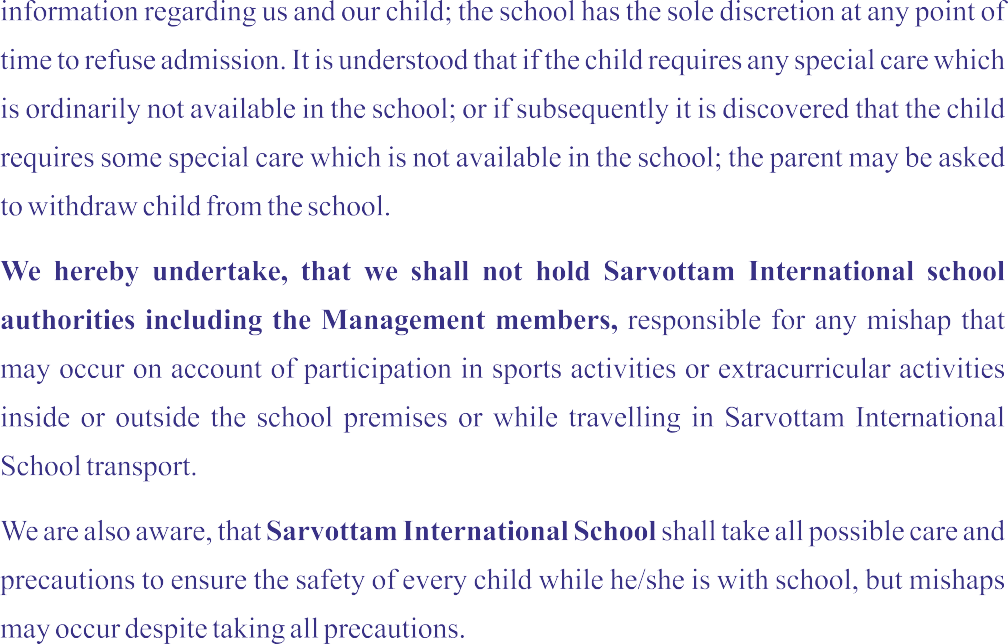 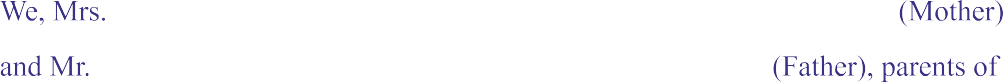 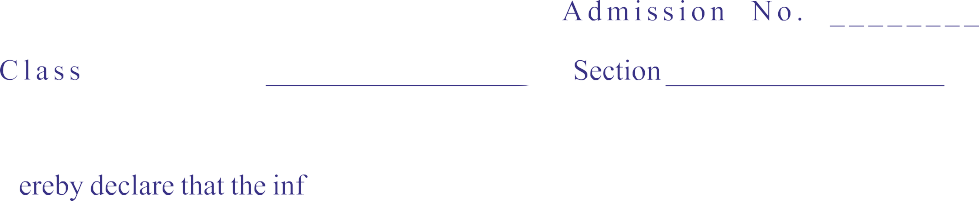 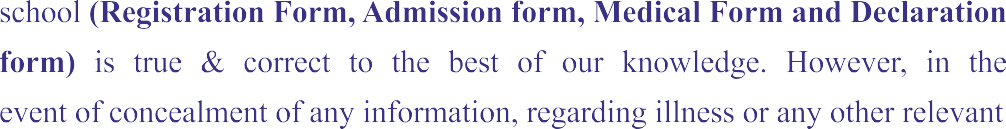 Name                                               Admission no.(If in Sarvottam)AgeStudying in SchoolClass